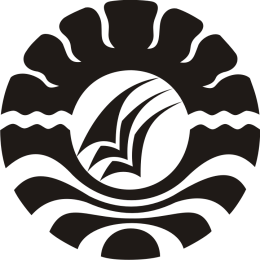 SKRIPSIHUBUNGAN ANTARA INTENSITAS PEMBINAAN DENGAN PERILAKU SOSIAL ANAK DI PANTI ASUHAN AL-MUBARAQ KELURAHANCEMPANIGA KECAMATAN CAMBA KABUPATEN MAROSRINA SYAHYANIJURUSAN PENDIDIKAN LUAR SEKOLAHFAKULTAS ILMU PENDIDIKAN UNIVERSITAS NEGERI MAKASSAR2014